  MADONAS NOVADA PAŠVALDĪBA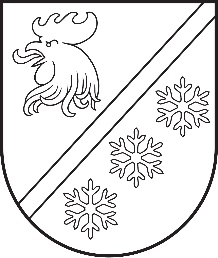 Reģ. Nr. 90000054572Saieta laukums 1, Madona, Madonas novads, LV-4801 t. 64860090, e-pasts: pasts@madona.lv ___________________________________________________________________________MADONAS NOVADA PAŠVALDĪBAS DOMESLĒMUMSMadonā2024. gada 28. martā						        	     		           Nr. 203								                  (protokols Nr. 6, 55. p.)				Par finansējuma piešķiršanu Ērgļu apvienības pārvaldei braucienam uz Ķelne – Reisike (Vācija)Madonas novada Ērgļu apvienības pārvaldei (Ērgļu pagasta padomei) 2002. gada 20. jūnijā tika noslēgts sadarbības līgums  ar Ķelne – Reisike pilsētu Vācijā ar mērķi attīstīt labas kaimiņattiecības Eiropā sadarbojoties pašvadībām, nodibinot ilgtermiņa sadarbību dažādās sabiedriskās dzīves jomās. Visus šos gadus abām pusēm veiksmīgi izdevies pildīt sadarbības līgumā paustās vienošanās – veikt aktīvu pieredzes apmaiņu starp pašvaldību institūcijām. Pastiprināti izveidojusies sadarbība kultūras, sporta un izglītības jomā. Regulāri notiek apmaiņas braucieni pašdarbības kolektīviem, pēdējā laikā veiksmīga sadarbība notiek starp Ērgļu jaunsargiem un Ķelnes – Reisikes brīvprātīgo ugunsdzēsēju jauniešiem, rīkojot kopīgas nometnes.Šā gada aprīlī Ķelnes – Reisikes sadraudzības biedrība svin savas pastāvēšanas 25 gadu jubileju. Ir saņemts ielūgums piedalīties šajās svinībās 2024.gada 27., 28. aprīlī un sniegt priekšnesumus. Lai veiksmīgi realizētu braucienu, nepieciešams finansējums ceļa izdevumu segšanai 12 uzaicinātajiem brauciena dalībniekiem. Izmitināšanas, ēdināšanas un transporta izdevumus Ķelne – Reisikē sedz sadarbības partneri. Ir veikta tirgus izpēte.  SIA “Lubauto” nodrošina braucienu no Ērgļiem līdz Liepājai un atpakaļ par 1113.20 EUR un braucienu ar prāmi Liepāja – Travemunde (Vācija) turp un atpakaļ par 1748.00 EUR. Braucienam kopā nepieciešami 2861.20 EUR.Pamatojoties uz iepriekš minēto, ņemot vērā 19.03.2024. Finanšu un attīstības komitejas atzinumu, atklāti balsojot: PAR - 16 (Agris Lungevičs, Aigars Šķēls, Aivis Masaļskis, Andris Dombrovskis, Andris Sakne, Artūrs Čačka, Artūrs Grandāns, Arvīds Greidiņš, Gatis Teilis, Gunārs Ikaunieks, Iveta Peilāne, Kaspars Udrass, Rūdolfs Preiss, Sandra Maksimova, Valda Kļaviņa, Zigfrīds Gora), PRET - NAV, ATTURAS - NAV, Madonas novada pašvaldības dome NOLEMJ:Piešķirt nepieciešamo finansējumu 2861.20 EUR (divi tūkstoši astoņi simti sešdesmit viens eiro, 20 centi ieskaitot PVN) Ērgļu apvienības pārvaldei no Madonas novada pašvaldības nesadalītajiem līdzekļiem, kas ņemti no Ērgļu apvienības pārvaldes 2023. gada atlikuma.             Domes priekšsēdētājs					             A. Lungevičs	Ūdre 20243405